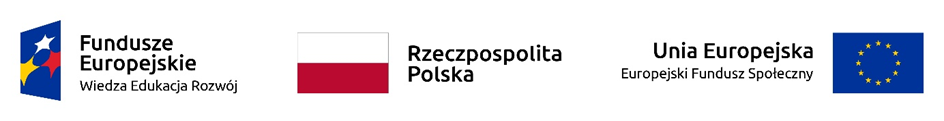 Szkolenie realizowane będzie w godzinach od 8:30 – 15:00 w formie zdalnej przez platformę MS Teams.19.11.2020 r. (czwartek)Wprowadzenie do Office 365 - wady i zaletyPodstawowe zasady korzystania z pakietuWspółpraca wieloosobowa na tym samym dokumencie25.11.2020 r. (środa)OneDrivePlannerTeams(czwartek)OutlookWykorzystanie programów excel, word i innych programów dostępnych w ramach pakietu